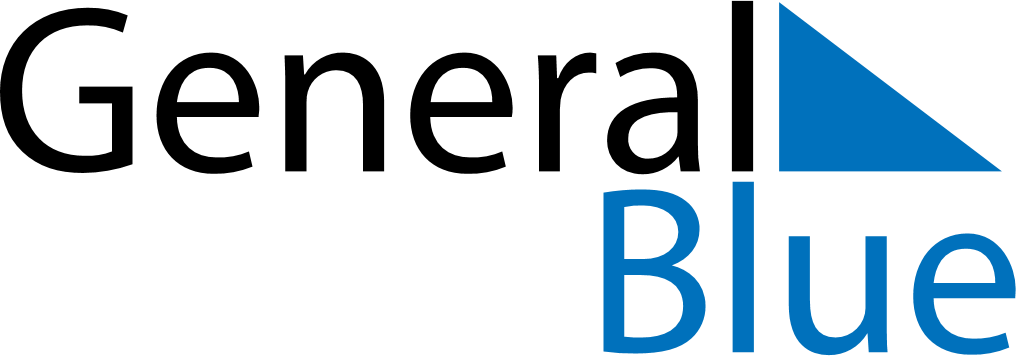 March 2030March 2030March 2030CanadaCanadaMONTUEWEDTHUFRISATSUN1234567891011121314151617St. Patrick’s Day1819202122232425262728293031